Sciences Economiques et Sociales – Première ES – 1ES2 – LAB 2015-2016 - MYEconomieDM N° 1DEVOIR MAISONSujet type baccalauréatEpreuve composéeNombre de page : 2Première partie : Mobilisation des connaissances (6 points)Comment mesure-t-on la production ? (3 points)Comment calcul-t-on le PIB d’un pays ? (3 points)Deuxième partie : étude d’un document (4 points)Vous présentez le document puis vous montrez comment évoluent les achats sur internet depuis 2007.Taux d’acheteurs (en%) sur Internet au cours des 12 derniers mois par générationLecture : parmi les personnes née après 1990, la part d’acheteurs est passée de 37,40% à 72,70% entre 2007 et 2012 soit une évolution de 23,30 points de pourcentage.Champ : personne de 15 ans ou plus vivant en France métropolitaine dans un ménage ordinaire.Source INSEE Première mars 2013.Troisième partie : Raisonnement s’appuyant sur un dossier documentaire (10 points)Document 1 :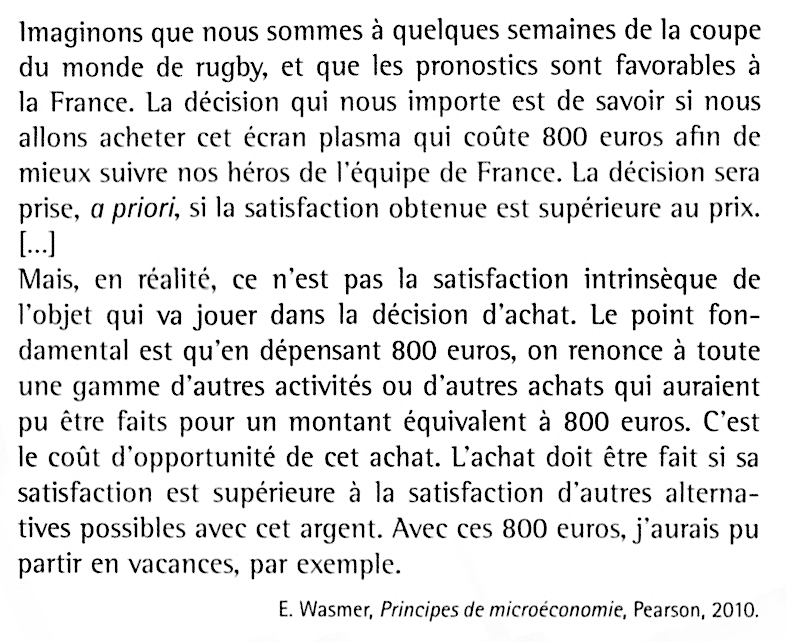 Document 2 :Répartition des temps sociaux quotidiens en 2010 (en heures et en minutes)Document 3 : La droite de budget du consommateurSource : P. Krugmn, R. Wells, Microéconomie, De Boeck Supérieur, 2009,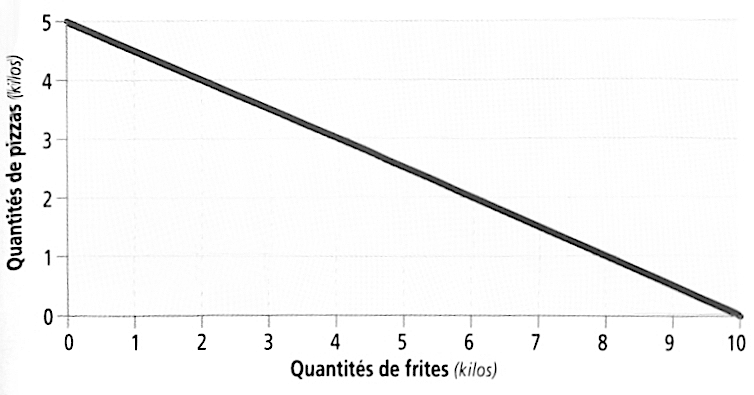 Génération née2007 (%)2012 (%)Evolution (en point)Avant 19301,63,21,6De 1930 à 19497,218,811,5De 1950 à 196931,054,723,7De 1970 à 198955,375,019,7Après 199037,472,735,3Ensemble32,455,723,3FemmesHommesEnsembleTemps physiologique11 h 3611 h 1711 h 26Travail, études, formation3 h 315 h 154 h 22Temps domestiqueMénage, courseSoins aux enfantsJardinage, bricolage4 h 013 h 010 h 450 h 152 h 131 h 170 h 190 h 373 h 072 h 100 h 320 h 25Temps libre3 h 584 h 284 h 13Trajet0 h 550 h 480 h 51Ensemble24 h24 h24 hPaniers de consommation possibles compte-tenu du budget du consommateurQuantités de pizzas (en kilos)Quantités de frites (en kilos)A010B18C26D34E42F50